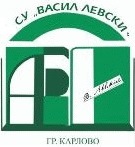 Открито през 1887 година									гр. Карлово, ул. „Стремски полк” № 6							                       тел./факс 0335 95593                                                                                               e-mail: sou_v_levski@abv.bg                                                                                Код по Админ: 1601301             УТВЪРЖДАВАМ:               МАРИАНА МАНЧЕВА               ДИРЕКТОР 	ГОДИШНО ТЕМАТИЧНО РАЗПРЕДЕЛЕНИЕПО ИНФОРМАЦИОННИ ТЕХНОЛОГИИЗадължителнoизбираема подготовкаКлас: VIУчебна година:  2016/2017Хорариум:   1 ч.    /    34 ч.                         (седмичен / годишен)                            						 Изготвил:                     							    Пенка ИвановаІ. Основни цели на обучението на учениците в ЗИП по ИТ в VІ клас:Да затвърдят и развият собствените си компетенции при работа с персонален компютър.Да използват информация, представена на различни носители или в Интернет и да могат да я прилагат в различни области на знанието.Да разширят знанията си  за възможностите на компютърните системи.Да разширят знанията си за изучените приложения и затвърдят уменията си при работа с тях.Да обработват и представят разнородна информация.Да създават интегриран документ, включващ текстова, таблична и графична информация. Тази информация да е създадена от учениците или взета от друг източник, вкл. Интернет.Да  отпечатват компютърни документи с по-сложна структура, да правят настройки за печат – както на документа, така и на принтера.ІІ. Очаквани резултати:Да знае основни единици за измерване на информация и да може да ги сравнява.Познава файловата структура на организация на данните.Може да извършва основни операции с файлове и папки, като използва програма за управление на файловата система.Използва различни носители на информация при работа с файлове.Въвежда и редактира текст на изучаван чужд език.Търси и получава помощна информацияЗапазва изображения в различни графични формати.Сканира, обработва и запазва изображение.Извършва основни аритметични действия с въведени данни в Е.Задава различни характеристики за оформлението на клетки и данните в нея.Използва готови анимационни ефекти.Задава времетраене на слайд.Използва интернет базирана електронна поща.Изпраща и получава съобщения и файлове чрез електронна поща.IIІ. Разпределение на учебното съдържание по часове.Урок№Наименование на урокаМесец, седмица1.Инструктаж15.09-23.092.Начален преговор26.09-30.093.Входно ниво3.10-7.104.Практическа задача10.10-14.105.Практическа задача17.10-21.106.Изпълняване на програми. Допълнителни настройки на WE24.10-28.107.Размер и тип на файловете2.11-4.118.Търсене на файл8.11-11.119.Групови операции с файлове14.11-18.1110.Форматиране на шрифт21.11-25.1111.Форматиране на абзац28.11-2.1212.Вмъкване на готови фигури5.12-9.1213.Форматиране на страница12.12-16.1214.Вмъкване на файл на MS Word и обект от друго приложение19.12-23.1215.Контрол и оценяване5.01-13.0116.Equation Editor16.01-20.0117.Самостоятелно въвеждане на текст и форматиране23.01-27.0118.Графични файлови формати30.01-3.0219.Редактиране на графично изображение 9.02-17.0220.Редактиране на графично изображение20.02-24.0221.Форматиране на клетки, редове и колони27.02-2.0322.Аритметични изрази и формули6.03-10.0323.Бутона AutoSum. Функциите Rand, Int  и Trunc13.03-17.0324.Създаване на електронна таблица20.03-24.0325.Контрол и оценяване27.03-31.0326.Вмъкване на картинки и видео-файл в презентация3.04-7.0427.Вмъкване на обекти в презентация18.04-21.0428.Анимиране на обекти24.04-28.0429.Изработване на презентация2.05-5.0530.Изработване на презентация8.05-12.0531.Представяне на компютърна презентация.15.05-18.0532.Контрол и оценяване29.05-2.0633.Интегриране на дейности5.06-9.0634.Интегриране на дейности12.06-15.06